M3.1.AI. MEMORIA DE ACTIVIDADES A DESARROLLARDATOS DE LA PERSONA SOLICITANTE DEL PROYECTO:DATOS DE LA ESTANCIA:CENTRO RECEPTORPAÍS                                                                                                                          DURACIÓN ESTANCIAFECHA INICIO ESTANCIA (PREVISTA)	FECHA FIN ESTANCIA (PREVISTAAPELLIDOS Y NOMBRE DEL RESPONSABLE DEL GRUPO DE INVESTIGACIÓN EN EL CENTRO RECEPTORCÓDIGO UNIDAD DE GASTO (en caso de cofinanciar parte de la movilidad)PLAN DE TRABAJO (máximo 6.000 caracteres, distribuidos en esta página y la siguiente):M3.1.AI. MEMORIA DE ACTIVIDADES A DESARROLLARPLAN DE TRABAJO (CONT.)DOCUMENTACIÓN QUE SE APORTA A ESTA SOLICITUD: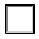 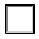 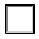 En Córdoba, a 	de 	__________________de 202_ La solicitante:Fdo:_____________________DIRIGIDO A LA JEFATURA DEL SERVICIO DE GESTIÓN DE LA INVESTIGACIÓN